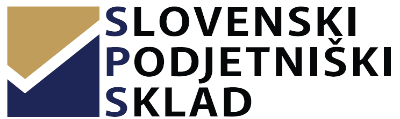 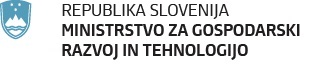 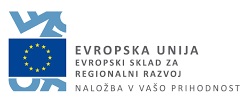 Priloga 1 k pogodbi______________ [Ime MSP]________________ [Naslov]________________ [Poštna št. in pošta]Slovenski podjetniški sklad Ulica kneza Koclja 222000 MariborZAHTEVEK ZA IZPLAČILO V skladu s pogodbo št. _____________ [št. pogodbe], o sofinanciranju projekta »Vavčer za uvajanje poslovne odličnosti po modelu EFQM v mikro, mala in srednje velika podjetja« z dne ___________ [datum podpisa pogodbe] izdajamo zahtevek za izplačilo v znesku ___________ [znesek] EUR. Nakazilo se izvede na transakcijski račun naveden v pogodbi.Kraj in datum  	                          		               Žig in podpis odgovorne osebe__________________   				_______________________________			Priloge k zahtevku izplačilo:zahtevana dokazilaDavčna številka ali ID za DDV: